Supplementary MaterialSupplementary table 1. Definitions of prodigies with Author in parentheses.Supplementary table 2. Prodigies’ age for each type of achievement.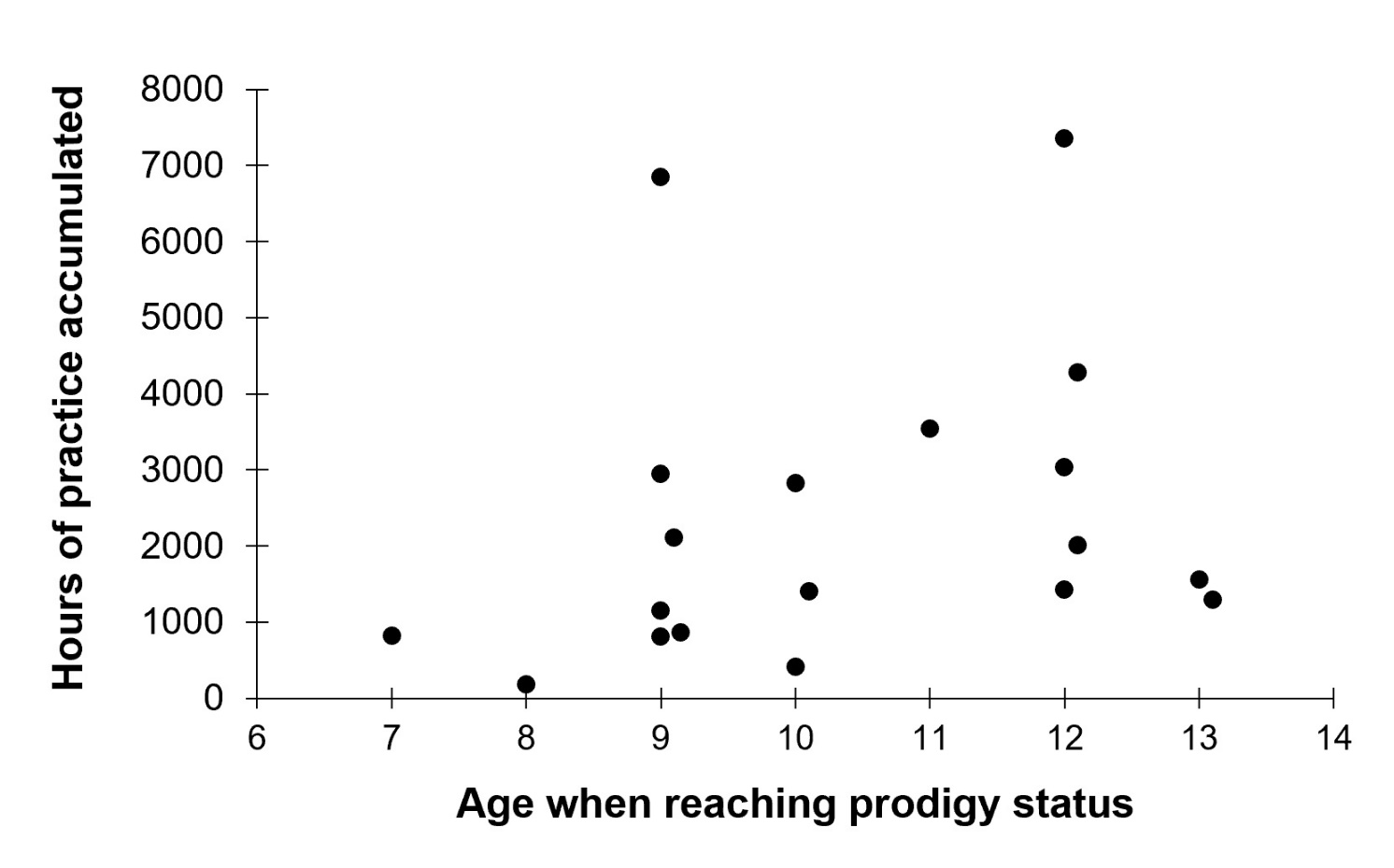 Supplementary figure 1. Age when reaching prodigy status and hours of practice accumulated by that age.“a child (typically younger than 10 years old) who is performing at the level of a highly trained adult in a very demanding field of endeavor.”(Feldman, 1993)“Prodigies are able to function at an advanced adult level in some domain before age 12.”(Solomon, 2012)“a child who, at onset of puberty (which for boys is usually 11–12 and girls 10–11), manifests extraordinary intellectual–creative performance and/or achievements in any type of a real activity (i.e. intellectual, artistic, musical, and so on).”(Shavinina, 2016)“Gifted children and prodigies display near-adult level skills and interests.”(Winner, 2000)“The current study deemed a child to have prodigious talentif he or she had achieved national or international acclaim by adolescence.”(Ruthsatz, Ruthsatz, & Stephens, 2014)“Prodigies are children under 10 years of age who perform culturally relevant tasks at a level that is rare even among highly trained professionals.”(Ruthsatz & Detterman, 2003)“Prodigies are children who display exceptional talent early in life”(McPherson & Hallam, 2009)SubjectFirst prize in national or international competitionSecond prize in national or international competition or first prize in regional competitionSpecial recognition of their talentP114, 15, 16, 1612: Orchestral debut
18: Admission to JuilliardP28, 9, 10P312, 159, 10P49, 12, 13, 178: Television appearanceP51810: Television appearanceP610, 13, 14, 15, 16, 17P79: Television appearanceP81315, 1614: Television appearance
16: Television appearanceP91312: Youngest concertmaster of the school’s orchestra
13: Television appearanceP101412: Documentary appearance 16: Chosen to be in the YouTube symphony orchestra
17: Newspaper article
18: “Revelation of the year” by national televisionP1112, 16, 1712, 12P129, 1410, 11, 12, 14P1311, 12, 14P1416, 16187: Orchestral debut
12: Invited to perform with professional orchestraP1510, 11, 12, 1210: 1st violin of youth orchestra
13: Winner of national television competitionP168, 911: Television appearanceP179, 10, 11, 13, 16, 17P189P1910, 10, 1213: Public’s favorite prodigy at an international competition